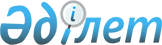 "Шығыс Қазақстан мыс-химия комбинаты" акционерлiк қоғамы акцияларының мемлекеттiк пакетiнiң бiр бөлiгiн сату туралыҚазақстан Республикасы Үкiметiнiң қаулысы 1996 жылғы 10 маусым N 724



          "Шығыс Қазақстан мыс-химия комбинаты" акционерлiк қоғамын
қаржылық-экономикалық сауықтыру мақсатында Қазақстан Республикасының
Үкiметi қаулы етедi:




          1. Қазақстан Республикасының Мемлекеттiк мүлiктi басқару
жөнiндегi мемлекеттiк комитетi бiр ай мерзiм iшiнде "Шығыс Қазақстан
мыс-химия комбинаты" акционерлiк қоғамы акцияларының 60 процентiн
Қазақстан Республикасының Жекешелендiру жөнiндегi мемлекеттiк
комитетiне "Dalex Trading Limited" компаниясының сатуы үшiн беретiн




болсын.
     2. "Шығыс  Қазақстан  мыс-химия  комбинаты" акционерлiк қоғамының
акциялары мемлекеттiк пакетiнiң сатылмаған бөлiгi Қазақстан
Республикасының Мемлекеттiк мүлiктi басқару жөнiндегi мемлекеттiк
комитетiне қалдырылсын.

     Қазақстан Республикасының
        Премьер-Министрi 
     
      
      


					© 2012. Қазақстан Республикасы Әділет министрлігінің «Қазақстан Республикасының Заңнама және құқықтық ақпарат институты» ШЖҚ РМК
				